109/19110/19111/19112/19113/19Mineral Titles Act 2010NOTICE OF LAND CEASING TO BE A MINERAL TITLE AREAMineral Titles Act 2010NOTICE OF LAND CEASING TO BE A MINERAL TITLE AREATitle Type and Number:Exploration Licence 26397Area Ceased on:25 March 2019Area:51 Blocks, 163.93 km²Locality:MALLAPUNYAHName of Applicant(s)/Holder(s):100% LEGEND INTERNATIONAL HOLDINGS, INC. [ACN. 120 855 352]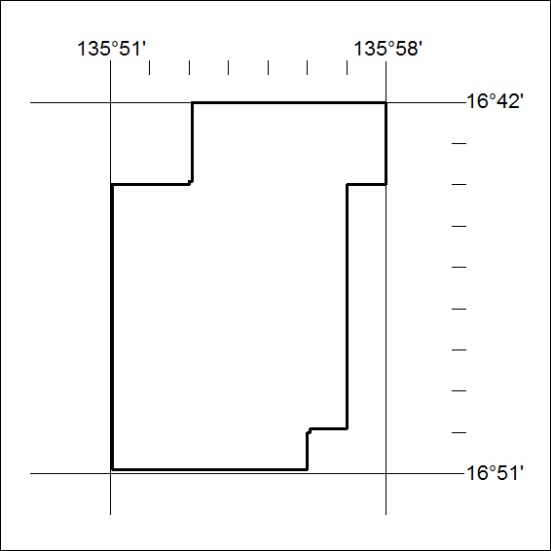 Mineral Titles Act 2010NOTICE OF LAND CEASING TO BE A MINERAL TITLE AREAMineral Titles Act 2010NOTICE OF LAND CEASING TO BE A MINERAL TITLE AREATitle Type and Number:Exploration Licence 29840Area Ceased on:26 March 2019Area:12 Blocks, 38.70 km²Locality:JOILDUNGName of Applicant(s)/Holder(s):100% MINEMAKERS AUSTRALIA PTY LTD* [ACN. 081 911 917]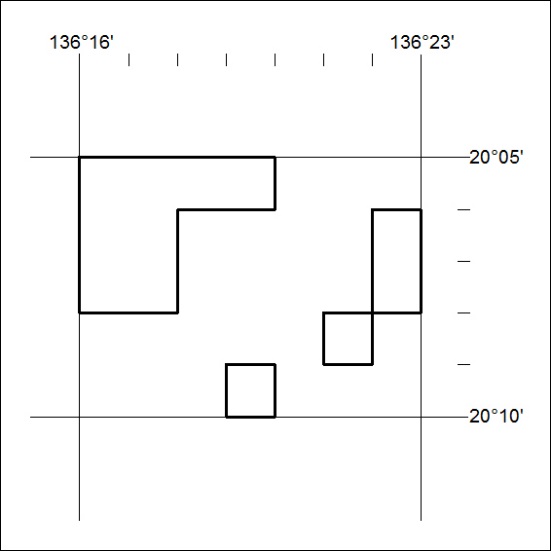 Mineral Titles Act 2010NOTICE OF LAND CEASING TO BE A MINERAL TITLE AREAMineral Titles Act 2010NOTICE OF LAND CEASING TO BE A MINERAL TITLE AREATitle Type and Number:Exploration Licence 29841Area Ceased on:26 March 2019Area:13 Blocks, 39.61 km²Locality:WONARAHName of Applicant(s)/Holder(s):100% MINEMAKERS AUSTRALIA PTY LTD* [ACN. 081 911 917]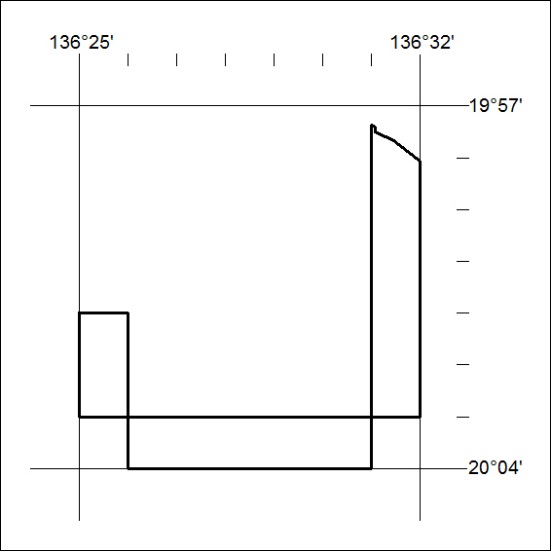 Mineral Titles Act 2010NOTICE OF LAND CEASING TO BE A MINERAL TITLE AREAMineral Titles Act 2010NOTICE OF LAND CEASING TO BE A MINERAL TITLE AREATitle Type and Number:Exploration Licence 29849Area Ceased on:26 March 2019Area:6 Blocks, 17.71 km²Locality:WONARAHName of Applicant(s)/Holder(s):100% MINEMAKERS AUSTRALIA PTY LTD* [ACN. 081 911 917]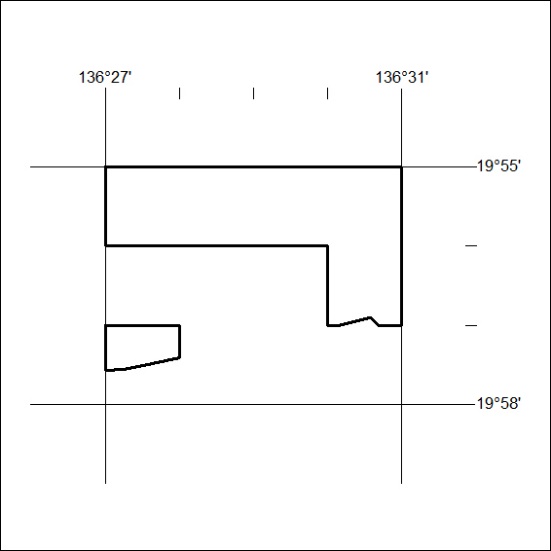 Mineral Titles ActNOTICE OF GRANT OF A  MINERAL TITLEMineral Titles ActNOTICE OF GRANT OF A  MINERAL TITLETitle Type and Number:Exploration Licence 31710Granted:22 March 2019, for a period of 6 YearsArea:91 Blocks, 289.08 km²Locality:WINGATE MOUNTAINSName of Holder/s:100% FOCUS EXPLORATION PTY LTD [ACN. 622 437 361]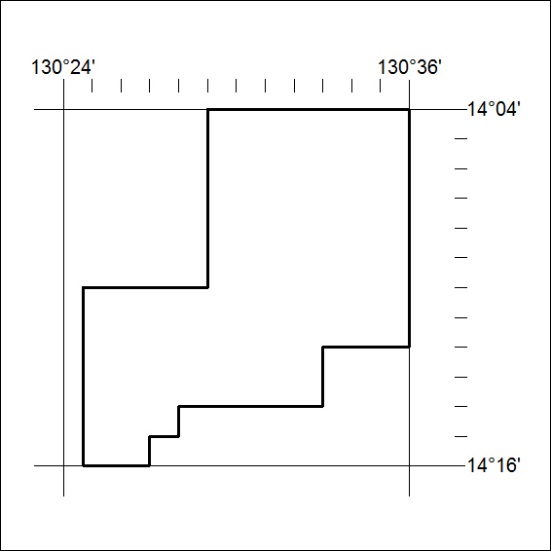 Area granted is indicated above. The titleholder is not permitted to exercise occupational rights on any land that is subject to a development title, or an application for a development title. Any land the subject of a Reserved Land gazettal under the Mineral Titles Act and all land vested in the Commonwealth of Australia is also excluded by description but not excised from the grant area.Area granted is indicated above. The titleholder is not permitted to exercise occupational rights on any land that is subject to a development title, or an application for a development title. Any land the subject of a Reserved Land gazettal under the Mineral Titles Act and all land vested in the Commonwealth of Australia is also excluded by description but not excised from the grant area.